ROLL PROTECTION HOMOLOGATION EXTENSION Fees effective from 1 Jan 2020Submit completed application with the vehicles’ logbook (or vehicle logbook application form)	This application must only be used when adding members to the roll protection which are not considered Principal Structure. When adding members that are Principal Structure, a Roll Protection Homologation Application must be completed.SECTION TWO: A CLEAR and ACCURATE line drawing must be provided. New members must be identified by shading.SECTION THREE:  Detail ALL members of the rollbar/rollcage and reference each member on drawing in Section Two. The material description, material standard, and the material specifications must be provided. SECTION FOUR: Declaration - Required to be completed by the manufacturer of the roll protection extension and sign accordingly to confirm that the safety structure has been designed, constructed and installed in compliance with the applicable regulations. Extensions may only be completed by the manufacturer of the original structure or with the written permission of the original manufacturer. SECTION FIVE: All applicable photographs MUST be supplied of the UN-PAINTED structure and MUST be CLEAR and CLOSE-UP views. NOTE: Quality digital photos are accepted either burned to a CD or e-mailed to technical@motorsport.org.nz  You can submit your application via MotorSport Online! To request log in details for an existing record or to register please go to https://online.motorsport.org.nz/Please note that manual applications will take longer to process than applications submitted via the online system.Please make sure your application is complete and all information is provided including any photos. Additional charges may be incurred for incomplete or substandard applications that require extra work or research. (Refer MotorSport Manual Sch B)Representing the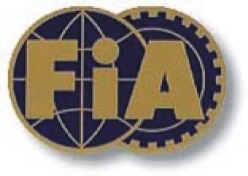 ROLL PROTECTION HOMOLOGATION EXTENSION This application is only to be used when adding members to an existing MotorSport NZ homologated rollbar / rollcage structure which are not part of the Principal Structure. When adding members which are part of the Principal Structure a full Roll Protection Homologation Application must be completed.  Application Date: _ _ / _ _ / _ _ _ _                     	Application Prepared by: _ _ _ _ _ _ _ _ _ _ _ _ _ _ _ _ _ _ _ _ _ _   SECTION ONE – VEHICLE / OWNER DETAILSManufacturer: _ _ _ _ _ _ _ _ _ _ _ _ _ _ _ _ _     Model: _ _ _ _ _ _ _ _ _ _ _ _ _ _ _ _ _    Yr of Manufacture: _ _ _ _ _ _ _ _Registration No: _ _ _ _ _ _ _ _ _ _ _ _ _    Vehicle Chassis #: _ _ _ _ _ _ _ _ _ _ _ _ _ _ _ _ _ _ _ _ _ _ _ _ _ _ _ _ _ _ _ _ _Owner: _ _ _ _ _ _ _ _ _ _ _ _ _ _ _ _   Phone: _ _ _ _ _ _ _ _ _ _ _   Owners Date of Birth: _ _ _ _ _ _ _ _ _ _ __ _ _ __ _ _ Postal Address: _ _ _ _ _ _ _ _ _ _ _ _ _ _ _ _ _ _ _ _ _ _ _ _ _ _ _ _ _ _ _ _ _ _ _ _ _ _ _ _ _ _ _ _ _ _ _ _ _ _ _ _ _ _ _ _ _ Email Address: _ _ _ _ _ _ _ _ _ _ _ _ _ _ _ _ _ _ _ _ _ _ _ _ _ _ _ _ _ _ _ _ _ _ _ _ _ _ _ _ _ _ _ _ _ _ _ _ _ _ _ _ _ _ _ _ _ 	SECTION TWO – ROLLBAR / ROLLCAGE DRAWING (line drawing of actual structure)Drawing to be accurate representation of actual structure installed in vehicle clearly detailing ALL members. All new members must be identified by SHADING IN. SECTION THREE – MATERIAL SPECIFICATIONNOTE: Member numbers to reference SECTION TWO drawingSECTION FOUR – DECLARATIONSSECTION TWELVE – PHOTOGRAPHS SECTION TWELVE – PHOTOGRAPHS (continued)SECTION TWELVE – PHOTOGRAPHS (continued)PAYMENT BY CREDIT CARD: Please debit my VISA / MASTERCARD (a 2.5% surcharge applies to all credit card payments)PAYMENT BY CREDIT CARD: Please debit my VISA / MASTERCARD (a 2.5% surcharge applies to all credit card payments)PAYMENT BY CREDIT CARD: Please debit my VISA / MASTERCARD (a 2.5% surcharge applies to all credit card payments)PAYMENT BY CREDIT CARD: Please debit my VISA / MASTERCARD (a 2.5% surcharge applies to all credit card payments)PAYMENT BY CREDIT CARD: Please debit my VISA / MASTERCARD (a 2.5% surcharge applies to all credit card payments)PAYMENT BY CREDIT CARD: Please debit my VISA / MASTERCARD (a 2.5% surcharge applies to all credit card payments)PAYMENT BY CREDIT CARD: Please debit my VISA / MASTERCARD (a 2.5% surcharge applies to all credit card payments)PAYMENT BY CREDIT CARD: Please debit my VISA / MASTERCARD (a 2.5% surcharge applies to all credit card payments)PAYMENT BY CREDIT CARD: Please debit my VISA / MASTERCARD (a 2.5% surcharge applies to all credit card payments)PAYMENT BY CREDIT CARD: Please debit my VISA / MASTERCARD (a 2.5% surcharge applies to all credit card payments)PAYMENT BY CREDIT CARD: Please debit my VISA / MASTERCARD (a 2.5% surcharge applies to all credit card payments)PAYMENT BY CREDIT CARD: Please debit my VISA / MASTERCARD (a 2.5% surcharge applies to all credit card payments)PAYMENT BY CREDIT CARD: Please debit my VISA / MASTERCARD (a 2.5% surcharge applies to all credit card payments)PAYMENT BY CREDIT CARD: Please debit my VISA / MASTERCARD (a 2.5% surcharge applies to all credit card payments)PAYMENT BY CREDIT CARD: Please debit my VISA / MASTERCARD (a 2.5% surcharge applies to all credit card payments)PAYMENT BY CREDIT CARD: Please debit my VISA / MASTERCARD (a 2.5% surcharge applies to all credit card payments)PAYMENT BY CREDIT CARD: Please debit my VISA / MASTERCARD (a 2.5% surcharge applies to all credit card payments)PAYMENT BY CREDIT CARD: Please debit my VISA / MASTERCARD (a 2.5% surcharge applies to all credit card payments)PAYMENT BY CREDIT CARD: Please debit my VISA / MASTERCARD (a 2.5% surcharge applies to all credit card payments)PAYMENT BY CREDIT CARD: Please debit my VISA / MASTERCARD (a 2.5% surcharge applies to all credit card payments)PAYMENT BY CREDIT CARD: Please debit my VISA / MASTERCARD (a 2.5% surcharge applies to all credit card payments)PAYMENT BY CREDIT CARD: Please debit my VISA / MASTERCARD (a 2.5% surcharge applies to all credit card payments)PAYMENT BY CREDIT CARD: Please debit my VISA / MASTERCARD (a 2.5% surcharge applies to all credit card payments)PAYMENT BY CREDIT CARD: Please debit my VISA / MASTERCARD (a 2.5% surcharge applies to all credit card payments)PAYMENT BY CREDIT CARD: Please debit my VISA / MASTERCARD (a 2.5% surcharge applies to all credit card payments)PAYMENT BY CREDIT CARD: Please debit my VISA / MASTERCARD (a 2.5% surcharge applies to all credit card payments)PAYMENT BY CREDIT CARD: Please debit my VISA / MASTERCARD (a 2.5% surcharge applies to all credit card payments)Card No---ExpiresName of Card HolderName of Card HolderName of Card HolderName of Card HolderName of Card HolderSignedSignedDateDateDateDateDateDate Standard Processing: $150.00 Standard Processing: $150.00 Standard Processing: $150.00 Standard Processing: $150.00 Standard Processing: $150.00 Standard Processing: $150.00 Standard Processing: $150.00 Standard Processing: $150.00 Standard Processing: $150.00 Standard Processing: $150.00 Standard Processing: $150.00 Standard Processing: $150.00 Priority Processing + $75.00 ($225.00 total) Priority Processing + $75.00 ($225.00 total) Priority Processing + $75.00 ($225.00 total) Priority Processing + $75.00 ($225.00 total) Priority Processing + $75.00 ($225.00 total) Priority Processing + $75.00 ($225.00 total) Priority Processing + $75.00 ($225.00 total) Priority Processing + $75.00 ($225.00 total) Priority Processing + $75.00 ($225.00 total) Priority Processing + $75.00 ($225.00 total) Priority Processing + $75.00 ($225.00 total) Priority Processing + $75.00 ($225.00 total) Priority Processing + $75.00 ($225.00 total) Priority Processing + $75.00 ($225.00 total) Priority Processing + $75.00 ($225.00 total)Payments can be made by Internet Banking to ASB Bank 12-3192-0017344-00Please reference Name and Application TypePayments can be made by Internet Banking to ASB Bank 12-3192-0017344-00Please reference Name and Application TypePayments can be made by Internet Banking to ASB Bank 12-3192-0017344-00Please reference Name and Application TypePayments can be made by Internet Banking to ASB Bank 12-3192-0017344-00Please reference Name and Application TypePayments can be made by Internet Banking to ASB Bank 12-3192-0017344-00Please reference Name and Application TypePayments can be made by Internet Banking to ASB Bank 12-3192-0017344-00Please reference Name and Application TypePayments can be made by Internet Banking to ASB Bank 12-3192-0017344-00Please reference Name and Application TypePayments can be made by Internet Banking to ASB Bank 12-3192-0017344-00Please reference Name and Application TypePayments can be made by Internet Banking to ASB Bank 12-3192-0017344-00Please reference Name and Application TypePayments can be made by Internet Banking to ASB Bank 12-3192-0017344-00Please reference Name and Application TypePayments can be made by Internet Banking to ASB Bank 12-3192-0017344-00Please reference Name and Application TypePayments can be made by Internet Banking to ASB Bank 12-3192-0017344-00Please reference Name and Application TypePayments can be made by Internet Banking to ASB Bank 12-3192-0017344-00Please reference Name and Application TypePayments can be made by Internet Banking to ASB Bank 12-3192-0017344-00Please reference Name and Application TypePayments can be made by Internet Banking to ASB Bank 12-3192-0017344-00Please reference Name and Application TypePayments can be made by Internet Banking to ASB Bank 12-3192-0017344-00Please reference Name and Application TypePayments can be made by Internet Banking to ASB Bank 12-3192-0017344-00Please reference Name and Application TypePayments can be made by Internet Banking to ASB Bank 12-3192-0017344-00Please reference Name and Application TypePayments can be made by Internet Banking to ASB Bank 12-3192-0017344-00Please reference Name and Application TypePayments can be made by Internet Banking to ASB Bank 12-3192-0017344-00Please reference Name and Application TypePayments can be made by Internet Banking to ASB Bank 12-3192-0017344-00Please reference Name and Application TypePayments can be made by Internet Banking to ASB Bank 12-3192-0017344-00Please reference Name and Application TypePayments can be made by Internet Banking to ASB Bank 12-3192-0017344-00Please reference Name and Application TypePayments can be made by Internet Banking to ASB Bank 12-3192-0017344-00Please reference Name and Application TypePayments can be made by Internet Banking to ASB Bank 12-3192-0017344-00Please reference Name and Application TypePayments can be made by Internet Banking to ASB Bank 12-3192-0017344-00Please reference Name and Application TypePayments can be made by Internet Banking to ASB Bank 12-3192-0017344-00Please reference Name and Application TypeNew Member NumberNew Member NameMaterialDescription / StandardOutside Diameter(mm)Wall Thickness(mm)Tensile Strength (MPa)1.2.3.4.5.6.7.8.9.10.11.12.13.14.15.16.DECLARATION BY EXTENSION MANUFACTURERHOMOLOGATION EXTENSIONS may only be completed by the ORIGINAL MANUFACTURER or with THE WRITTEN CONSENT OF THE ORIGINAL MANUFACTURERCompany Name: _ _ _ _ _ _ _ _ _ _ _ _ _ _ _ _ _ _ _ _ _ _ _ _ _ _ _ _ _ _ _   Phone No.: _ _ _ _ _ _ _ _ _ _ _ _ _ _ _ _ E-mail: _ _ _ _ _ _ _ _ _ _ _ _ _ _ _ _ _ _ _ _ _ _    Physical Address: _ _ _ _ _ _ _ _ _ _ _ _ _ _ _ _ _ _ _ _ _ _ _ _ _ __ _ _ _ _ _ _ _ _ _ _ _ _ _ _ _ _ _ _ _ _ _ _ _ _ _ _ _ _ _ _ _ _ _ _ _ _ _ _ _ _ _ _ _ _ _ _ _ _ _ _ _ _ _ _ _ _ _ _ _ _ _Method of Welding        MIG      TIGI hereby declare that the rollbar/rollcage, as detailed in this application, has been manufactured and installed in total conformity with the specified requirements of Schedule A – Article 4.6.Name: _ _ _ _ _ _ _ _ _ _ _ _ _ _ _ _ _ _ _ _ _ _ _ _ _ _ _ _ _  Position in Company: _ _ _ _ _ _ _ _ _ _ _ _ _ _ _ _ _ _Signature: _ _ _ _ _ _ _ _ _ _ _ _ _ _ _ _   Qualifications: _ _ _ _ _ _ _ _ _ _ __ _ _ _ _ _ _ _ _ _ _ _ _ _ _ _ _ _ _APPROVAL OF ORIGINAL MANUFACTURERI ………………………………………………………………………… being the original manufacturer of Safety Structure NZ……………………… hereby approve the extensions details aboveName: _ _ _ _ _ _ _ _ _ _ _ _ _ _ _ _ _ _ _ _ _ _ _ _ _ _ _  Position in Company: _ _ _ _ _ _ _ _ _ _ _ _ _ _ _ _ _ _Signature: _ _ _ _ _ _ _ _ _ _ _ _ _ _ _ __ _ _ _ __ _ _ _ _ Date: _ _ _ _ _ _ _ _  _ _ _ _ _ _ _ _ _ _ _ _ _ _ _EXTENSION WORKMANDATORY PHOTOGRAPHAll photographs of UNPAINTED structure MUST BE CLEAR and CLOSE-UP.EXTENSION WORKMANDATORY PHOTOGRAPHAll photographs of UNPAINTED structure MUST BE CLEAR and CLOSE-UP.EXTENSION WORKMANDATORY PHOTOGRAPHAll photographs of UNPAINTED structure MUST BE CLEAR and CLOSE-UP.EXTENSION WORKMANDATORY PHOTOGRAPHAll photographs of UNPAINTED structure MUST BE CLEAR and CLOSE-UP.EXTENSION WORKMANDATORY PHOTOGRAPHAll photographs of UNPAINTED structure MUST BE CLEAR and CLOSE-UP.EXTENSION WORKMANDATORY PHOTOGRAPHAll photographs of UNPAINTED structure MUST BE CLEAR and CLOSE-UP.